Vilniaus rajono savivaldybės ADministracijos direktoriusĮSAKYMASDėl pareigybių sąrašo patvirtinimo2015 m. lapkričio 18 d. Nr. A27(1)-2696Vilnius  	Vadovaudamasi Lietuvos Respublikos korupcijos prevencijos įstatymo 9 straipsnio 6 dalimi, atsižvelgdama į Lietuvos Respublikos specialiųjų tyrimų tarnybos 2015 m. birželio 22 d. raštą Nr. 4-01-4684 „Dėl pareigybių sąrašo sudarymo“:	1. T v i r t i n u sąrašą pareigybių (savivaldybės administracijoje, savivaldybės įstaigose ir įmonėse), į kurias prieš skirdama asmenį, savivaldybė, savivaldybės įstaiga ar įmonė pateiks rašytinį prašymą Specialiųjų tyrimų tarnybai dėl informacijos apie šias pareigas siekiantį eiti asmenį (pridedama). 	2. Į s a k a u Užsienio ryšių ir informacijos skyriui 1 punkte nurodytą sąrašą skelbti Vilniaus rajono savivaldybės interneto tinklalapyje.Administracijos direktorė					     Liucina KotlovskaParengėBendrojo skyriaus Personalo poskyrio vedėjaValentina Rudinskaja2015-11-17tel. 210 9695PATVIRTINTAVilniaus rajono savivaldybėsadministracijos direktoriaus2015 m. lapkričio 18 d.įsakymu Nr. A27(1)-2696VILNIAUS RAJONO SAVIVALDYBĖSPAREIGYBIŲ, Į KURIAS PRIEŠ SKIRDAMA ASMENĮ, SAVIVALDYBĖ PATEIKS RAŠYTINĮ PRAŠYMĄ SPECIALIŲJŲ TYRIMŲ TARNYBAI DĖL INFORMACIJOS APIE ŠIAS PAREIGAS SIEKIANTĮ EITI ASMENĮ,SĄRAŠASSavivaldybės kontrolieriusSavivaldybės kontrolieriaus pavaduotojasAdministracijos direktoriusAdministracijos direktoriaus pavaduotojasSkyriaus vedėjasSkyriaus vedėjo pavaduotojasSeniūnasSeniūno pavaduotojasSavivaldybės įmonės vadovasViešosios įstaigos vadovasSavivaldybės biudžetinės įstaigos vadovas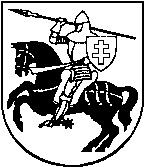 